Заявка на участие в екатеринбургском семинаре ГК Фарминапо оборудованию Bock (холодильные компрессоры), LU-VE (теплообменное оборудование), Frigopoint и Danfoss Заявка на участие в екатеринбургском семинаре ГК Фарминапо оборудованию Bock (холодильные компрессоры), LU-VE (теплообменное оборудование), Frigopoint и Danfoss Место и время проведения семинара: Гостинично-развлекательный комплекс «AVS Отель»: г. Екатеринбург, ул. Республиканская, 1А16 февраля 2018 г. с 09:00 до 18:00 Организатор семинара: 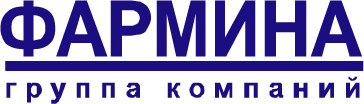 Название организации, желающей принять участие в семинаре: Название организации, желающей принять участие в семинаре: Количество участников: Контактное лицо, заполняющее заявку (ФИО) Фамилии, имена и отчества, занимаемая должность участников семинара: Телефон: Факс: Факс: Электронная почта: Электронная почта: Дата заявки: Подпись (контактное лицо) Пожалуйста, направьте заполненную заявку координатору семинара Константину Печникову по e-mail: ekb@farmina.ru (тел.: +7 922 1078351) Пожалуйста, направьте заполненную заявку координатору семинара Константину Печникову по e-mail: ekb@farmina.ru (тел.: +7 922 1078351) 